 РОССИЙСКАЯ ФЕДЕРАЦИЯАДМИНИСТРАЦИЯ ГОРНЕНСКОГО ГОРОДСКОГО ПОСЕЛЕНИЯКРАСНОСУЛИНСКОГО РАЙОНА РОСТОВСКОЙ ОБЛАСТИПОСТАНОВЛЕНИЕот 24.05.2021  № 61р.п. ГорныйОб утверждении порядка проведения инвентаризации захоронений, на территории общественных кладбищ муниципального образования «Горненское городское поселение»В соответствии с Федеральным законом от 12 января 1996 года № 8-ФЗ «О погребении и похоронном деле в Российской Федерации», Федеральным законом от 6 октября 2003 года № 131-ФЗ «Об общих принципах организации местного самоуправления в Российской Федерации», ст. 33 Устава муниципального образования «Горненское городское поселение», Администрация Горненского городского поселения:ПОСТАНОВЛЯЕТ:1. Утвердить Порядок проведения инвентаризации захоронений, произведенных на территории общественных кладбищ Горненского городского поселения, согласно приложению.2. Обнародовать настоящее постановление и разместить на официальном сайте администрации Горненского городского поселения в информационно-телекоммуникационной сети «Интернет».3. Контроль за выполнением настоящего постановления оставляю за собой.4. Постановление вступает в силу на следующий день после его официального обнародования.Глава  АдминистрацииГорненского городского поселения                                           П.Ю. КорчагинПриложениек постановлению Администрации Горненскогогородского поселенияот 24.05.2021 г. № 61ПОРЯДОКпроведения инвентаризации захоронений, произведенных на территории общественного кладбища Горненского городского поселения 1. Общие положения1.1. Настоящий Порядок устанавливает последовательность действий при проведении инвентаризации захоронений, произведенных на территории общественных кладбищ Горненского городского поселения (далее по тексту - поселение).1.2. Основными целями инвентаризации захоронений являются:1.2.1. сбор информации о захоронениях,1.2.2. сбор информации об установленных надгробных сооружениях и оградах;1.2.3. выявление бесхозных (неучтенных) захоронений,1.2.4. систематизация данных о различных захоронениях,1.2.5. создание электронной базы захоронений,1.2.6. повышение доступности информации о произведенных захоронениях.1.3. Инвентаризация захоронений на кладбищах, расположенных на территории поселения, проводится не реже одного раза в три года.1.4. Решение о проведении инвентаризации захоронений, порядке и сроках ее проведения, составе инвентаризационной комиссии устанавливается Распоряжением администрации поселения (Приложение 1).1.5. Объектами инвентаризации являются все захоронения, произведенные на территории общественного кладбища поселения.2. Общие правила проведения инвентаризации захоронений2.1. Инвентаризация захоронений производится при обязательном участии лица, ответственного за регистрацию захоронений (захоронений урн с прахом).2.2. При проведении инвентаризации захоронений инвентаризационной комиссией заполняются формы, приведенные в приложениях 2, 3, 4, 5 к настоящему Порядку.2.3. До начала проведения инвентаризации захоронений на кладбище инвентаризационной комиссии надлежит:2.3.1. проверить наличие книг регистрации захоронений (захоронений урнпрахом), содержащих записи о захоронениях на кладбище, правильность их заполнения;2.3.2. получить сведения о последних зарегистрированных на момент проведения инвентаризации захоронениях на кладбище.Отсутствие книг регистрации захоронений (захоронений урн с прахом) вследствие их утраты либо неведения по каким-либо причинам не может служить основанием для не проведения инвентаризации захоронений.2.4. Сведения о фактическом наличии захоронений на проверяемом кладбище записываются в инвентаризационные описи не менее чем в двух экземплярах.2.5. Инвентаризационная комиссия обеспечивает полноту и точность внесения в инвентаризационные описи данных о захоронениях, правильность и своевременность оформления материалов инвентаризации.2.6. Инвентаризационные описи можно заполнять от руки или с использованием средств компьютерной техники. В любом случае в инвентаризационных описях не должно быть помарок и подчисток.Исправление ошибок производится во всех экземплярах описей путем зачеркивания неправильных записей и проставления над зачеркнутыми правильных записей. Исправления должны быть оговорены и подписаны председателем и членами инвентаризационной комиссии.2.7. Если инвентаризационная опись составляется на нескольких страницах, то они должны быть пронумерованы и скреплены таким образом, чтобы исключить возможность замены одной или нескольких из них.2.8. В инвентаризационных описях не допускается оставлять незаполненные строки, на последних страницах незаполненные строки прочеркиваются.2.9. Не допускается вносить в инвентаризационные описи данные о захоронениях со слов или только по данным книг регистрации захоронений (захоронений урн с прахом), без проверки их фактического наличия и сверки с данными регистрационного знака на захоронении (при его отсутствии - с данными на надгробном сооружении (надгробии) или ином ритуальном знаке, если таковые установлены на захоронении).2.10. Инвентаризационные описи подписывают председатель и члены инвентаризационной комиссии.2.11. При выявлении захоронений, по которым отсутствуют или указаны неправильные данные в книгах регистрации захоронений (захоронений урн с прахом), комиссия должна включить в опись данные, установленные в ходе проведения инвентаризации.Инвентаризация захоронений3.1. Инвентаризация захоронений производится в форме проведения выездной проверки непосредственно на кладбище и сопоставления данных на регистрационном знаке захоронения (Ф.И.О. умершего, даты его рождения и смерти, регистрационный номер) с данными книг регистрации захоронений (захоронений урн с прахом).Информация об умершем на регистрационном знаке захоронения должна совпадать с данными об умершем, указанными на надмогильном сооружении (надгробии) или ином ритуальном знаке, если таковые установлены на захоронении, а также с данными об умершем, содержащимися в книгах регистрации захоронений (захоронений урн с прахом).3.2. При отсутствии на могиле регистрационного знака, сопоставление данных книг регистрации захоронений (захоронений урн с прахом) производится с данными об умершем (Ф.И.О. умершего, даты его рождения и смерти), содержащимися на надмогильном сооружении (надгробии) или ином ритуальном знаке, если таковые установлены на захоронении.этом случае в инвентаризационной описи в графе «номер захоронения, указанный на регистрационном знаке захоронения» ставится прочерк «-».3.3. В случае если отсутствуют регистрационный знак на захоронении и запись в книгах регистрации захоронений (захоронений урн с прахом) о произведенном захоронении, но имеется какая-либо информация об умершем на могиле, позволяющая идентифицировать захоронение, то в инвентаризационной описи в графах «номер захоронения, указанный в книге регистрации захоронений (захоронений урн с прахом)» и «номер захоронения, указанный на регистрационном знаке захоронения" ставится прочерк «-», иные графы инвентаризационной описи заполняются исходя из наличия имеющейся информации о захоронении.3.4. В случае если в книгах регистрации захоронений (захоронений урн с прахом) и на захоронении отсутствует какая-либо информация об умершем, позволяющая идентифицировать захоронение, то подобное захоронение признается неучтенным.этом случае в инвентаризационной описи в графе «Примечание» делается запись «неучтенное захоронение», в графах «номер захоронения, указанный в книге регистрации захоронений (захоронений урн с прахом)» и «номер захоронения, указанный на регистрационном знаке захоронения» ставится прочерк «-», иные графы инвентаризационной описи заполняются исходя из наличия имеющейся информации о захоронении.3.5. Инвентаризация захоронений производится по видам мест захоронений (одиночные, родственные, воинские, почетные, семейные (родовые), захоронения урн с прахом).4. Порядок оформления результатов инвентаризации4.1. По результатам проведенной инвентаризации составляется ведомость результатов (приложение 4), выявленных в ходе инвентаризации, которая подписывается председателем и членами инвентаризационной комиссии.4.2. Результаты проведения инвентаризации захоронений на кладбище отражаются в акте (приложение 5).5. Мероприятия, проводимые по результатам инвентаризации захороненийПо результатам инвентаризации проводятся следующие мероприятия:5.1. Если при инвентаризации захоронений выявлены неправильные данные в книгах регистрации захоронений (захоронений урн с прахом), то исправление ошибки в книгах регистрации (захоронений урн с прахом) производится путем зачеркивания неправильных записей и проставления над зачеркнутыми правильных записей.Исправления должны быть оговорены и подписаны председателем и членами инвентаризационной комиссии. Дополнительно указываются номер и дата распоряжения о проведении инвентаризации захоронений на соответствующем кладбище.5.2. В книгах регистрации захоронений (захоронений урн с прахом) производится регистрация всех захоронений, не учтенных по каким-либо причинам в книгах регистрации захоронений (захоронений урн с прахом), в том числе неблагоустроенных (брошенных) захоронений, при этом делается пометка «запись внесена по результатам инвентаризации», указываются номер и дата распоряжения о проведении инвентаризации захоронений на соответствующем кладбище, ставятся подписи председателя и членов инвентаризационной комиссии.5.3. В случае выявления захоронений, находящихся в ненадлежащем состоянии (отсутствуют какие-либо надмогильные сооружения; лицо, ответственное за захоронение, неизвестно, либо от данного захоронения отказалось; захоронение находится в неудовлетворительном состоянии), на захоронении устанавливается типовой трафарет (приложение 6).Информация о данном захоронении фиксируется в книге учета захоронений, содержание которых не осуществляется (приложение 3).случае если по истечении трех лет с момента установления типового трафарета лицо, ответственное за захоронение, не будет установлено, решение вопроса об использовании указанного места для повторного захоронения решается в порядке, предусмотренном действующим законодательством.Глава  АдминистрацииГорненского городского поселения                                           П.Ю. КорчагинПриложение № 1к порядку проведения инвентаризации захоронений, произведенных на территории общественного кладбища Горненского городского поселения РОССИЙСКАЯ ФЕДЕРАЦИЯРОСТОВСКАЯ ОБЛАСТЬКРАСНОСУЛИНСКИЙ  РАЙОНМУНИЦИПАЛЬНОЕ ОБРАЗОВАНИЕ «ГОРНЕНСКОЕ ГОРОДСКОЕ ПОСЕЛЕНИЕ»АДМИНИСТРАЦИЯ ГОРНЕНСКОГО ГОРОДСКОГО ПОСЕЛЕНИЯРАСПОРЯЖЕНИЕ  _______________                                № ___                         р.п. ГорныйО проведении инвентаризации на общественных кладбищах Горненского городского поселения Для проведения инвентаризации назначается инвентаризационная комиссия в составе:1. Председатель	___________________________________________(должность, фамилия, имя, отчество)Члены комиссии___________________________________________(должность, фамилия, имя, отчество)___________________________________________(должность, фамилия, имя, отчество)___________________________________________(должность, фамилия, имя, отчество)3. Инвентаризации подлежат места захоронения на кладбище.К инвентаризации приступить	______________(дата)Инвентаризацию окончить______________(дата)Основание проведения инвентаризации:_______________________________________________________________________________________________________________________________________________________________________________________________________________________________________________________________________________Глава АдминистрацииГорненского городского поселен                              П.Ю. КорчагинПриложение № 2к Порядкупроведения инвентаризациизахоронений, произведенных натерритории общественных кладбищГорненского городского поселенияИНВЕНТАРИЗАЦИОННАЯ ОПИСЬ ЗАХОРОНЕНИЙ№ __________________________________________________(наименование кладбища, место его расположения)Итого по описиколичество захоронений по инвентаризационной описи ______ единиц (_______________);в том числе захоронения, содержание которых не осуществляется ______ единиц (______________).Председатель комиссии ___________________________________________(должность, подпись, расшифровка подписи)Члены комиссии	___________________________________________(должность, подпись, расшифровка подписи)___________________________________________(должность, подпись, расшифровка подписи)___________________________________________(должность, подпись, расшифровка подпиПриложение № 3к Порядкупроведения инвентаризациизахоронений, произведенных натерритории общественных кладбищГорненского городского поселенияКНИГА УЧЕТАМОГИЛ (ИЛИ) НАДМОГИЛЬНЫХ СООРУЖЕНИЙ (НАДГРОБИЙ),СОДЕРЖАНИЕ КОТОРЫХ НЕ ОСУЩЕСТВЛЯЕТСЯУказываются данные захороненного при их наличии, при отсутствии ставится прочерк.Указывается регистрационный номер захоронения при его наличии, при отсутствии ставится прочерк.						Приложение № 4						к Порядку						проведения инвентаризации						захоронений, произведенных на						территории общественных кладбищ						Горненского городского поселенияВЕДОМОСТЬрезультатов, выявленных в ходе инвентаризации______________________________________________________________(наименование кладбища, место его расположения, адрес)Председатель комиссии __________________________________________(должность, подпись, расшифровка подписи)Члены комиссии	___________________________________________(должность, подпись, расшифровка подписи)___________________________________________(должность, подпись, расшифровка подписи)___________________________________________(должность, подпись, расшифровка подписи)Приложение № 5						к Порядку						проведения инвентаризации						захоронений, произведенных на						территории общественных кладбищ						Горненского городского поселенияАктпроведения инвентаризации захоронений на муниципальном кладбище Горненского городского поселения______________«_____»___________20____г.Инвентаризационная комиссия в составе:______________________________________________________________________________________________________________________________________________________________________________________________________________________________________________________________________________________________________________________________________________________________________________________________________________________________________________________________________________________________________ «_____» __________ 20____ г. провела инвентаризацию с выездом на место на территории муниципального кладбища Горненского городского поселения____________________________________________________________ на основании распоряжения Главы Администрации Горненского городского поселения от «_____» _____________ 20_____ г. № ______.Документами, по сведениям которых проводится инвентаризация, являются:_____________________________________________________________________________________________________________________________________________________________________________________________________________________________________________________________________________________________________________________________________________________________________________________________________________________По результатам инвентаризации установлено, что:1) на территории муниципального кладбища имеется ________ захоронений, из них:______ захоронений, учтенных в книге регистрации захоронений (захоронений урн с прахом);____ захоронений, не учтенных в книге регистрации захоронений (захоронений урн с прахом);______ захоронений, по которым имеются расхождения между сведениями, занесенными в книгу регистрации захоронений (захоронений урн с прахом), и сведениями, имеющимися на месте захоронения;______ захоронений, отвечающих признакам бесхозяйного (отсутствует или неизвестно лицо, ответственное за захоронение);_______ захоронений, отвечающих признакам брошенного;_______ захоронений, которым ранее присвоены регистрационные номера секторов (участков) и установлены соответствующие регистрационные знаки на месте захоронения;_______ захоронений, которым ранее присвоены регистрационные номера секторов (участков), но соответствующие регистрационные знаки на месте захоронения отсутствуют;________ захоронений, которым присвоены регистрационные номера секторов (участков) в ходе инвентаризации.Заключение:_____________________________________________________________________________________________________________________________________________________________________________________________________________________________________________________________________________________________________________________________________________________________________________________________________________________    Председатель инвентаризационной комиссии:___________________________________________________________________________                 (должность, подпись, расшифровка подписи)    Члены инвентаризационной комиссии:___________________________________________________________________________                 (должность, подпись, расшифровка подписи)___________________________________________________________________________                 (должность, подпись, расшифровка подписи)___________________________________________________________________________                 (должность, подпись, расшифровка подписи)Приложение № 6						к Порядку						проведения инвентаризации						захоронений, произведенных на						территории общественных кладбищ						Горненского городского поселенияТИПОВОЙ ТРАФАРЕТ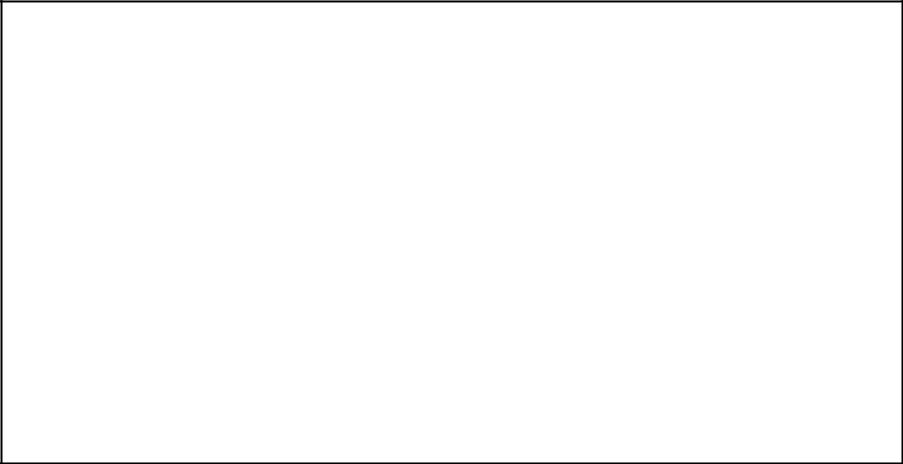 Лицам,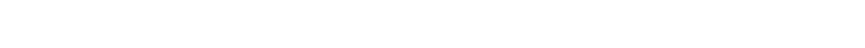 ответственным за данное захоронение,просьба обратитьсяадминистрациюГорненского городского поселения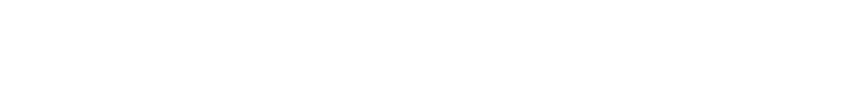 Дата «___»__________ 20__ г.№п/пНомер, указанный вкниге захоронений(захоронений урн спрахом)Наличие намогильного сооружения или иного ритуального знака на захоронении (его краткое описание с указанием материала из которого изготовлено)Данные захороненного:ФИО, дата рождения –дата смертиРегистрационный № сектора,ряда,участкаВид места захоронения:одиночные (О);родственные (Р);семейные (С);почетные (П);воинские (В);братские (Б);захоронение урны с прахом (У)СостояниеместазахороненияПримечание12345678№п/пНомер,указанный вкнигезахоронений(захороненийурн с прахом)Данныезахороненного:ФИО,датарождения –дата смерти№квартала,ряда,участкаВидзахоронения(одиночное, родственное,семейное,почетное,воинское,братское,урны с прахом)Размер местазахоронения(ширина хдлина), м х мНаличиенадмогильныхсооружений(памятники,цоколи,ограды,трафареты,кресты и т.п.)ДатаустановкитрафаретаСведения олице,ответственномза захоронениелибо иномлице,ухаживающемзазахоронениемПринятиерешения оповторномиспользо-ванииучасткаПримечание1234567891011№ п/пВиды захороненийРезультат, выявленный инвентаризациейРезультат, выявленный инвентаризациейРезультат, выявленный инвентаризациейРезультат, выявленный инвентаризацией№ п/пВиды захороненийКоличество захоронений, учтенных в книге регистрации захоронений (захоронений урн с прахом)Количество захоронений, не учтенных в книге регистрации захоронений (захоронений урн с прахом)Количество брошенных захороненийКоличество бесхозяйных захоронений 123456